Epreuve EP2 : Techniques esthétiques liées aux phanèresSujet ZERO Mme Richard, cliente habituelle de l’institut Escale beauté, a pris rendez vous car elle part prochainement en voyage en Crète pendant 10 jours.Elle souhaite un forfait épilation ½ jambe et du maillot et une épilation des sourcils. Elle aimerait également, avoir un maquillage des ongles qui dure tout au long de son séjour.Sa garde robe pour le voyage sera dans les couleurs chaudes.Première partieAprès avoir pris connaissance de la situation professionnelle, vous disposez de 30 minutes pour répondre au questionnement du document réponse (page XXXX)************************************************************************************************************     Deuxième partie, Vous disposez de 2 heures pour réaliser :Une épilation des sourcils.Une épilation des ½ jambes et du  maillot brésilien .Un maquillage des ongles avec un vernis  semi-permament. A l’issue de l’épreuve, vous remettrez l’ensemble des documents en votre possession au jury.Nom de l’élève : ………………………….                                              Classe : …………………….DOCUMENT REPONSE (20 points)(à restituer à l’issue des 30 minutes).  Décrire les 3 phases du cycle pilaire en complétant le tableau ci-dessous Pour l’épilation du maillot vous utilisez une cire jetable sans bande.. Enoncer 2 composants spécifiques de cette  cire en précisant, pour chacun d’eux  l’action recherchée.…………………………………………… :  …………………………………………………………..…………………………………………… :  …………………………………………………………..- Annoter le schéma de l’appareil unguéal  en complétant le tableau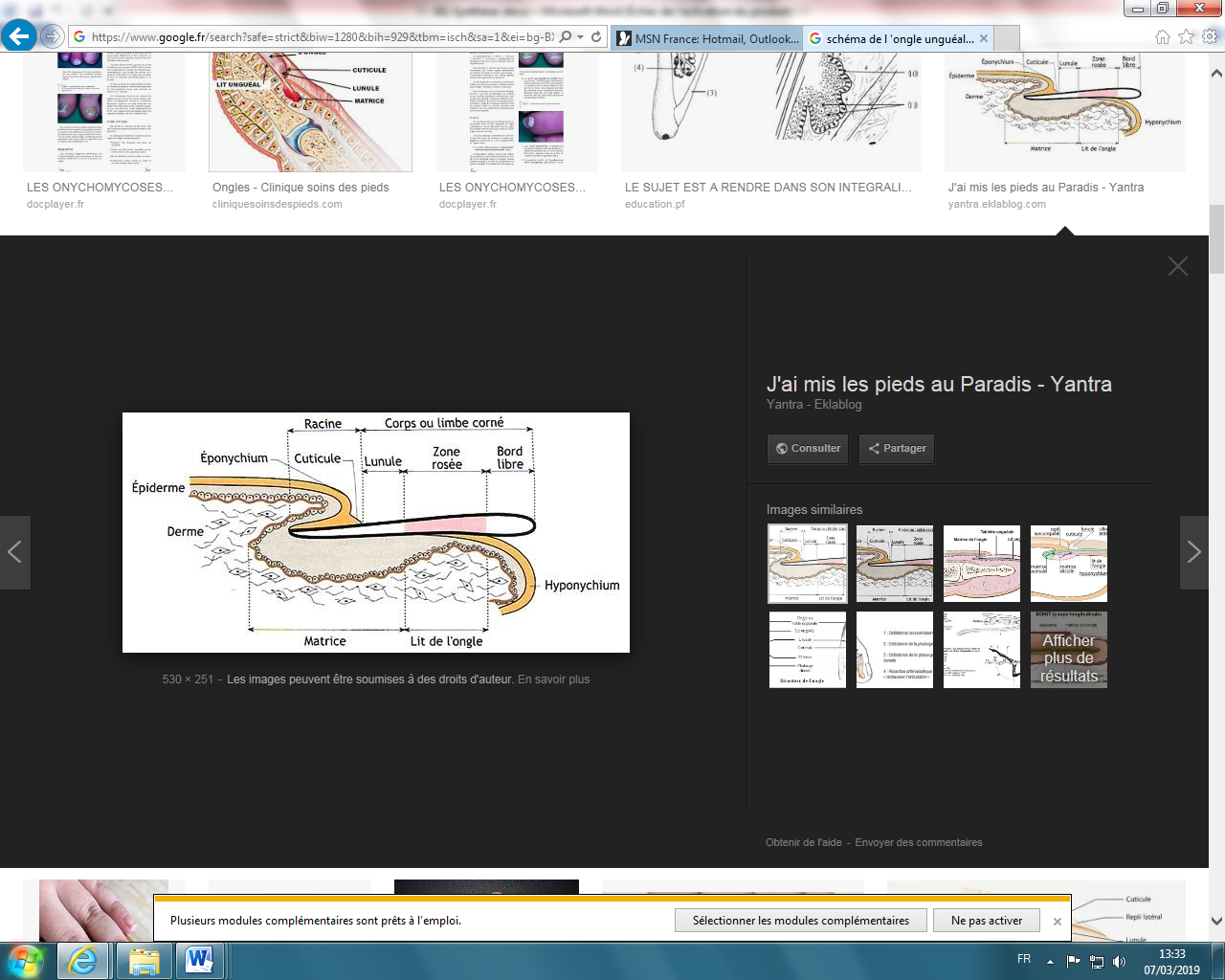 VIGOT précis d’esthétique-Citer le taux de croissance mensuel de l’ongle ……………………………………………………………………………………………………………….CAP ESTHETIQUE COSMETIQUE PARFUMERIE CAP ESTHETIQUE COSMETIQUE PARFUMERIE CAP ESTHETIQUE COSMETIQUE PARFUMERIE CAP ESTHETIQUE COSMETIQUE PARFUMERIE CAP ESTHETIQUE COSMETIQUE PARFUMERIE CAP ESTHETIQUE COSMETIQUE PARFUMERIE Epreuve EP2 : Techniques esthétiques liées aux phanèresEpreuve EP2 : Techniques esthétiques liées aux phanèresEpreuve EP2 : Techniques esthétiques liées aux phanèresSUJET N° 1   SUJET N° 1   Page 1/XDurée : 2 H 30Code : XXXXXXXXCoefficient : 4Coefficient : 4SESSION 2020Page 1/XPhase __________Phase __________Phase __________DescriptionDuréeCAP ESTHETIQUE COSMETIQUE PARFUMERIE CAP ESTHETIQUE COSMETIQUE PARFUMERIE CAP ESTHETIQUE COSMETIQUE PARFUMERIE CAP ESTHETIQUE COSMETIQUE PARFUMERIE CAP ESTHETIQUE COSMETIQUE PARFUMERIE CAP ESTHETIQUE COSMETIQUE PARFUMERIE Epreuve EP2 : Techniques esthétiques liées aux phanèresEpreuve EP2 : Techniques esthétiques liées aux phanèresEpreuve EP2 : Techniques esthétiques liées aux phanèresSUJET N° 1   SUJET N° 1   Page 2/XDurée : 2 H 30Code : XXXXXXXXCoefficient : 4Coefficient : 4SESSION 2020Page 2/X1728394105116CAP ESTHETIQUE COSMETIQUE PARFUMERIE CAP ESTHETIQUE COSMETIQUE PARFUMERIE CAP ESTHETIQUE COSMETIQUE PARFUMERIE CAP ESTHETIQUE COSMETIQUE PARFUMERIE CAP ESTHETIQUE COSMETIQUE PARFUMERIE CAP ESTHETIQUE COSMETIQUE PARFUMERIE Epreuve EP2 : Techniques esthétiques liées aux phanères. Epreuve EP2 : Techniques esthétiques liées aux phanères. Epreuve EP2 : Techniques esthétiques liées aux phanères. SUJET N° 1   SUJET N° 1   Page 3/XDurée : 2 H 30Code : XXXXXXXXCoefficient : 4Coefficient : 4SESSION 2020Page 3/X